HAUNTED FOR HOOTERS ZOMBIE RUN/WALK PRE-REGISTRATION FORMNAME_____________________________PHONE____________________________SHIRT SIZE     (please circle)Adult Small         Adult MediumAdult Large         Adult  X-Large   Adult  2X               Adult  3XPlease fill out a separate form for each runner/walker.Please mail to:Andover Haunted HousePo Box 415Andover, NY 14806By September 25th to pre-registerMake checks payable to: Andover Haunted House.$25.00/personPlease do not send any sponsor money with your pre-registration fee.Find us on Facebook or Online at hauntedandover.comHAUNTED FOR HOOTERS5KZOMBIE RUN/WALK*Get Chased By Zombies..but Don’t Get Caught*To support breast cancer awareness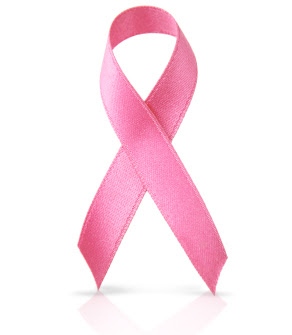 All proceeds go to Allegany County Cancer ServicesStarting point at the Andover Haunted House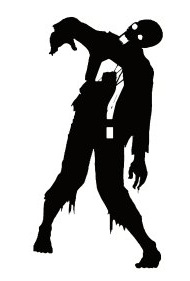 Food and drink provided  at the end of the walk/runONLY THOSE WHO PRE-REGISTER WILL RECEIVE A ZOMBIE RUN T-SHIRTHAUNTEDFOR HOOTERS5KZOMBIE Run/WalkSaturday, October 7th, 2017Andover Haunted House5 West Greenwood St.Andover, NY 14806$25.00 entry fee/personChildren under 10 walk free with a participating adult.Registration Time 11amRun/Walk Time 11:30amPRE-REGISTER BY SEPTEMBER 25THTO RECEIVE A T-SHIRT